PB DE CIÊNCIAS(manhã)1/6NotaUNIDADE:_ 	PROFESSOR:  	2º BIMESTRE/2010ALUNO(A):  	Nº  	TURMA:	3° ano	Ensino Fundamental	DATA: _	/_	/ 	Total: 100 pontosA T E N Ç Ã OPreencha o cabeçalho de todas as páginas de sua prova.Não utilize corretor líquido e máquina de calcular.Evite pedir material emprestado durante a prova.Evite falar ou fazer barulho durante a prova, pois poderá atrapalhar seus amigos.Tenha capricho com sua letra.Faça a prova com calma, pensando bem antes de responder as questões. Não se esqueça de revê-las, antes de entregá-la.Questão 01:	(9 pontos/ 3 cada)Os seres humanos, assim como várias espécies de outros animais, utilizam vegetais na alimentação.Observe a figura e responda às questões: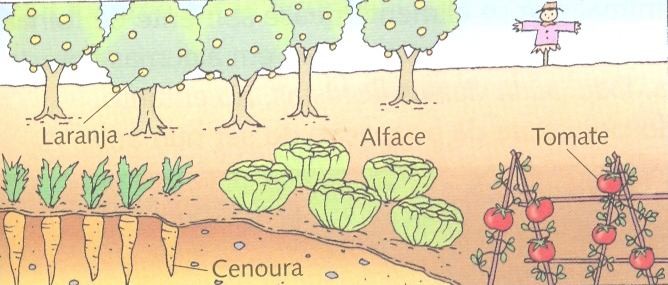 Qual alimento acima é uma raiz?R:  	Quais são frutos ?R:  	Qual é a folha ?R:  	Leia:Alecrim, alecrim dourado Que nasceu no campo Sem ser semeado.Oi, meu amor  Quem te disse assim Que a flor do campo É o alecrim ?Trecho de Alegria, alegria: as mais  belas canções da nossa infância, de Carlos Felipe e Gisele Vargas.Relacione o poema acima, com  uma forma de reprodução dos vegetais. Que forma de reprodução é essa? Assinale com um X.(	) Polinização.	(	) Germinação.Questão 03:	( 8 pontos)Observe as figuras do conjunto abaixo e envolva a que não faz parte desse grupo.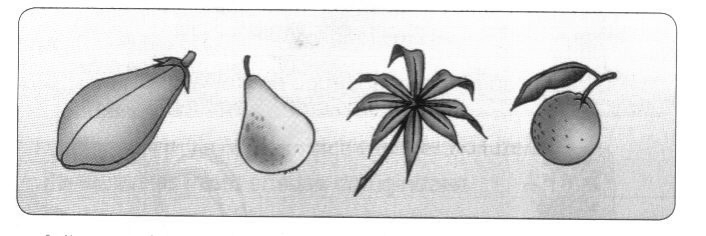 A maioria dos vegetais possui: raiz, caule,folha, flor, fruto e semente.A laranjeira é um vegetal que possui todas as partes.Localize cada uma dessas partes nas imagens a seguir.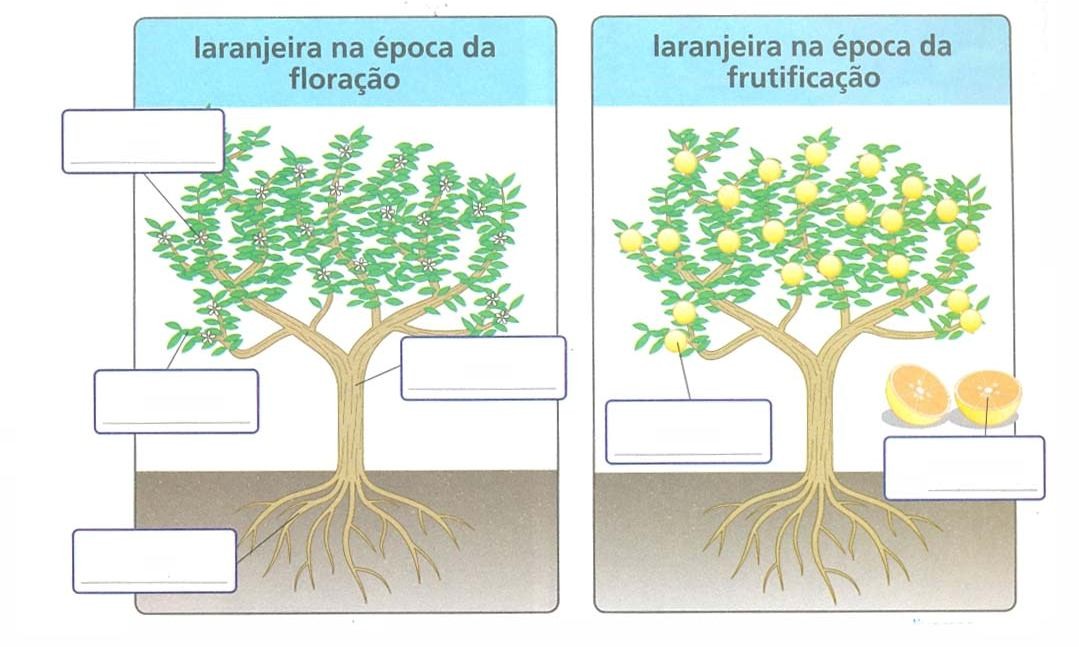 Questão 05:	(9 pontos/ 3 cada )Observe a cena e responda: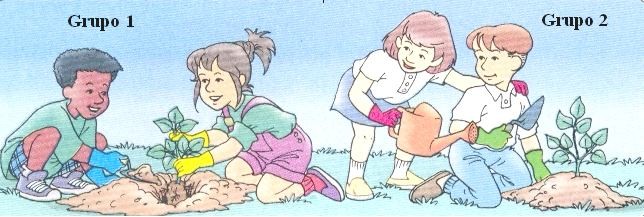 O que as crianças do grupo 1 estão fazendo ?R:	_O que as crianças do grupo 2 vão fazer ?R:	_A ação das crianças do grupo 2 é importante ? Justifique.R:  	Questão 06:	(6 pontos/ 3 cada)Cada parte da planta tem uma função na vida do vegetal.Observe cada parte da planta abaixo e escreva sua utilidade.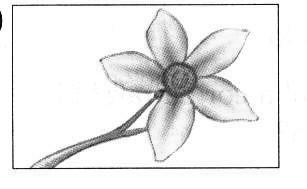 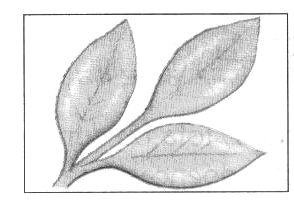  	_	_	_	_Questão 07:	(8 pontos/2 cada)Complete as frases com as palavras do quadro abaixo:morrem – clorofila – fotossíntese – nascemNas folhas verdes, encontramos um pigmento de cor verde denominado  	O processo pelo qual as plantas produzem seu próprio alimento é chamado de _ 	_	_   .As plantas são seres vivos, porque _	_	_, crescem, se reproduzem e 	_	_	_.Questão 08:	(5 pontos)O solo é um componente do ambiente muito importante para os seres vivos.Leia as frases:I _ As rochas e o solo compõe a parte sólida do planeta, chamada de litosfera. II _ As rochas são formadas por minerais.III  _ A erosão ocorre em áreas com vegetação..Agora, assinale a única opção correta: (	) Somente a frase II está errada..(	) As frases II e III estão corretas.(	) A frase III está correta.	( 4 pontos/ 1 cada )Risque os retângulos que possuem componentes naturais do solo.pequenos	fragmentos de rochasplásticoar	papelQuestão 9:	( 5 pontos )O solo demora muito tempo para se formar.Numere as frases na ordem correta para a formação do solo.O vento e as águas partiram as rochas. Antigamente só existiam rochas e água.Com o passar do tempo, os pedaços de rocha foram ficando cada vez menores. Os pedacinhos de rocha se misturaram aos restos de vegetais e de animais.Questão 10:	(10 pontos/ 2 cada)O lixo é formado por restos de tudo o que se usa nas casas, nas escolas, nas fábricas, etc...Marque com um X as alternativas corretas:(	) A maioria do lixo que sai de nossas casas é levada para os lixões.(	) O lixo em decomposição produz o chorume.(	) O chorume não prejudica o solo.(	) Devemos reciclar para diminuir a quantidade de lixo.(	) O chorume também pode contaminar a água.Questão 11:	( 8 pontos/ 2 cada )Alguns animais que vivem no solo, têm coluna vertebral em seu esqueleto. Eles são chamados animais vertebrados.Veja a história em quadrinhos a seguir.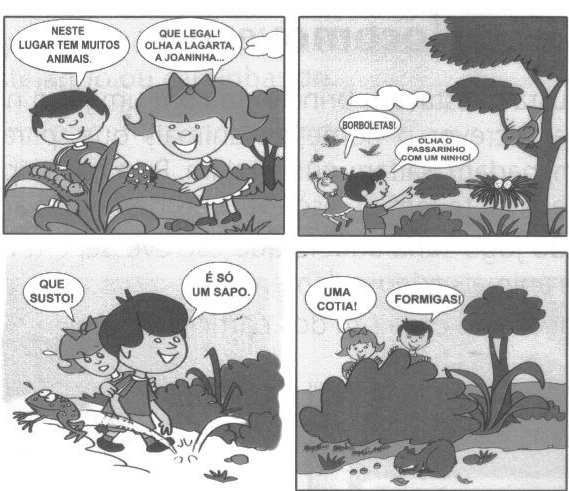 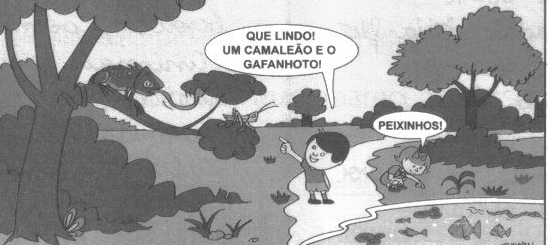 As crianças estão observando diferentes animais que vivem na terra e na água.A qual grupo de vertebrados pertence os animais abaixo?Sapo: _			_			_ Peixinhos:	_					_ Passarinho: _		_		_	_ 		Retire da história o nome de um animal invertebrado._	_Livro Conhecer e crescer – Pág 103